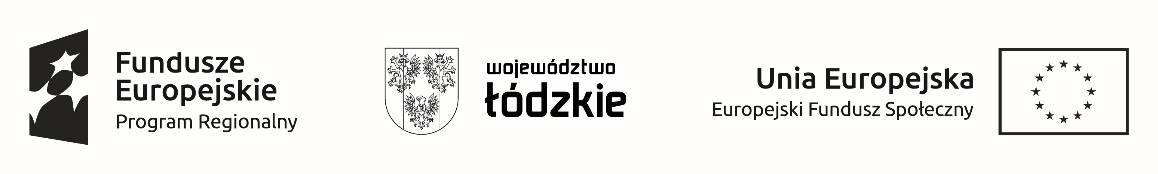 Załącznik nr 9 do SWZWzór umowy dla każdej odrębnej części zamówieniaUMOWA nr ………………..zawarta w Łowiczu w dniu …………2022 roku pomiędzy:……………………………………NIP: …………………., REGON: …………………..który reprezentuje:Magdalena Balcerak – Dyrektor PCPR w Łowiczu na podstawie udzielonego pełnomocnictwa Zarządu Powiatu. zwanym w dalszej części niniejszej umowy „Zamawiającym”,a:  …………………………………………………………NIP: …………………….., REGON: ……………….,którą reprezentuje : 1. ……………………………………………………………. zwaną w dalszej części niniejszej umowy „Wykonawcą”. PreambułaNiniejsza umowa, zwana dalej „Umową”, została zawarta w wyniku przeprowadzenia postępowania o udzielenie zamówienia publicznego, zgodnie z przepisami ustawy z dnia 11 września 2019 r. - Prawo zamówień publicznych (t.j. Dz.U. z 2021 r. poz. 1129, ze zm. - dalej: Pzp), w trybie podstawowym, bez negocjacji, o którym mowa w art. 275 pkt 1 ustawy Pzp.Zamawiający oświadcza, iż zadanie, o którym mowa w § 1 poniżej, jest współfinansowane ze Środków Regionalnego Programu Operacyjnego Województwa Łódzkiego na lata 2014-2020 współfinansowanego ze środków Unii Europejskiej, w ramach Europejskiego Funduszu Społecznego, na podstawie umowy nr RPLD.09.02.01-10-A004/21§ 1Zamawiający zleca, a Wykonawca przyjmuje do wykonania usługę polegającą na świadczeniu usługi asystenta osobistego dla 1 osoby (dziecka) - ………………………. część ......) z niepełnosprawnościami  zgodnie z założeniami projektu „Rodzina z przyszłością”. § 2Wykonawca zobowiązuje się wykonać przedmiot umowy zgodnie z warunkami określonymi w Specyfikacji Warunków Zamówienia.§ 3Strony ustalają następujące zasady wykonania usługi: Przedmiotem umowy jest świadczenie usługi polegającej na świadczeniu usługi asystenta osobistego osoby z niepełnosprawnościami - część ................ ) umieszczonej w rodzinnej pieczy zastępczej na terenie powiatu łowickiego Maksymalny zakres umowy obejmuje realizację 390 godzin wsparcia. Jedna godzina wsparcia rozumiana jest jako 60 minut.część ..... – świadczenie usług dla jednej osoby w wymiarze 30 godzin w miesiącu w okresie od 1 marca 2022 do 30 czerwca 2022r. i od 1 września 2022r. do 31 maja 2023r. – 390 godzin,Usługa Asystenta Osobistego Osoby Niepełnosprawnej (AOON) będzie prowadzona dla 1 dziecka w okresie od 1 marca 2022r. do 30 czerwca 2022r. i od 1 września 2022r. do 31 maja 2023r. Usługi asystenckie świadczone będą zgodnie z harmonogramem ustalonym z rodziną zastępczą od poniedziałku do piątku, w godz. 7.00 – 20.00 (godziny pracy AOON nie mogą kolidować z godzinami zajęć szkolnych). Usługi nie są realizowane w święta określone w przepisach o dniach wolnych od pracy.AOON jednocześnie może świadczyć usługę dla 1 dziecka. Zamawiający nie dopuszcza możliwości realizacji zajęć grupowych. Miejsce realizacji zamówienia - miejsce zamieszkania dziecka umieszczonego w rodzinnej pieczy zastępczej (powiat łowicki) oraz w innych miejscach wskazanych przez rodzinę zastępczą. Zakres wykonywanych czynności:1) opieka podczas wyjścia do, pobytu (jeżeli zachodzi taka konieczność), powrotu oraz dojazdach w wybrane przez rodzica zastępczego miejsca (np. dom, praca, szkoła, kościół, lekarz, urzędy, sklep, znajomi, rodzina, itp.),2) opieka podczas wyjścia do, pobytu (jeżeli zachodzi taka konieczność), powrotu oraz dojazdu na rehabilitację i zajęcia terapeutyczne,3) podczas wizyty u lekarza, na badaniach, itp. 4) pomoc w korzystaniu z dóbr kultury: muzeum, teatr, kino, koncert, itp.,5) w korzystaniu z zajęć sportowych i obiektów sportowych: basen, siłownia itp. (udział asystenta w treningach i zajęciach sportowych możliwy jest tylko po uzgodnieniu z trenerem/instruktorem),6) doraźnie w domu - podczas nieobecności rodzica zastępczego spowodowanej wyższą koniecznością życiową (załatwienie sprawy urzędowej, wizyta u lekarza, zdarzenie losowe, itp.) - pełnienie opieki, 7) pomoc w nauce, rozwój zainteresowań, spędzanie czasu wolnego, pomoc w czynnościach dnia codziennego przy aktywnym współudziale osoby niepełnosprawnej.Zamawiający zastrzega, że w przypadkach wynikających z sytuacji epidemicznej lub innych nieprzewidzianych przyczyn usługa będzie świadczona w sposób zdalny z wykorzystaniem środków komunikacji elektronicznej:w okresie przebywania dziecka w izolacji lub na kwarantannie,w przypadku wprowadzenia czasowego zawieszenia zajęć dydaktycznych w szkołach.W przypadku prowadzenia zajęć online Wykonawca żąda od rodziców zastępczych potwierdzenia wykonania usługi przekazanego w formie skanu za pośrednictwem środków komunikacji na odległość.Wykonawca zapewni wszystkie wymagane materiały i pomoce niezbędne dla prawidłowej realizacji usługi. Jedna osoba ma prawo do korzystania z 30 godzin wsparcia miesięcznie.W przypadku rezygnacji osoby prowadzącej wsparcie AOON Wykonawca jest zobowiązany do wskazania kolejnej osoby w terminie 5 dni.Jeden AOON może realizować wsparcie dla więcej niż 1 osoba. Usługi AOON będą poddane stałemu monitoringowi przez personel projektu oraz ocenie uczestników projektu.Usługa AOON ma być dokumentowana poprzez prowadzenie KARTY REALIZACJI USŁUGI ASYSTENTA OSOBISTEGO OSOBY Z NIEPEŁNOSPRAWNOŚCIAMI każdorazowo potwierdzanej przez opiekunów zastępczych. Realizowanie usługi przez osobę fizyczną wymaga prowadzenia karty czasu pracy (łączne zaangażowanie zawodowe w realizację wszystkich projektów finansowanych z funduszy strukturalnych i Funduszu Spójności oraz działań finansowanych z innych źródeł, w tym środków własnych beneficjenta i innych podmiotów, nie może przekroczyć 276 godzin miesięcznie). Wykonawca jest zobowiązany do zamieszczania informacji o fakcie współfinansowania projektu z EFS na wszelkiego rodzaju dokumentach, zgodnie z wzorami przekazanymi przez Zamawiającego w tym:na prowadzonej dokumentacji,oraz na wszystkich innych dokumentach nie wymienionych wyżej, które Wykonawca ma obowiązek dostarczyć Zamawiającemu.Ze względu na wymogi epidemiologiczne należy bezwzględnie przestrzegać prawa i zaleceń rządowych czy resortowych w zakresie przeciwdziałania pandemii COVID-19. Zamawiający zapewni dzieciom wymagane przepisami w zakresie przeciwdziałania pandemii COVID-19 środki ochrony osobistej. Usługa będzie realizowana przez osoby posiadające:wykształcenie minimum zawodowe;doświadczenie (minimum roczne) w realizacji usług asystenckich, w tym zawodowe, wolontariackie lub osobiste, wynikające z pełnienia roli opiekuna faktycznego; lub ukończone minimum 60-godzinne szkolenie asystenckie. § 4Zamawiający zastrzega sobie prawo wskazania nowej osoby w przypadku gdy uczestnik wsparcia zrezygnuje z udziału we wsparciu lub w przypadku innych przyczyn uniemożliwiających prowadzenie wsparcia.Osoba wskazana przez Zamawiającego może mieszkać w innej miejscowości niż osoba wskazana poprzednio.W przypadku wprowadzenia nowej osoby Wykonawca ma 5 dni kalendarzowych na wskazanie osoby AOON prowadzącej wsparcie.§5W zamian za prawidłowe i pełne wykonywanie zobowiązań wynikających z Umowy, Wykonawcy należne będzie wynagrodzenie w wysokości stanowiącej iloczyn: (i) ilości przeprowadzonych godzin dydaktycznych (ii) stawki jednostkowej za godzinę zajęć w wysokości wskazanej w ust. 2, z tym że całkowite wynagrodzenie Wykonawcy nie może wynieść więcej niż: Netto 		0,00 zł VAT …% 	0,00 zł Brutto 		0,00 zł Stawki jednostkowe wynoszą:Za 1 godzinę zajęć …………… zł netto; ………….zł bruttoWynagrodzenie brutto oraz stawki określone w § 4 ust. 1 i 2 będą niezmienne do końca trwania umowy. Wynagrodzenie zaoferowane przez Wykonawcę obejmuje wszystkie elementy, czynności związane z realizacją usługi. Niedoszacowanie, pominięcie lub brak rozpoznania zakresu przedmiotu umowy nie może być podstawą do żądania zmiany wynagrodzenia ryczałtowego, określonego w pkt. 1 niniejszego paragrafu. Podstawą zapłaty będą faktury obejmujące należność za dany miesiąc wystawione przez Wykonawcę do 10-tego dnia miesiąca następującego po miesiącu którego dotyczy dana faktura i przekazane do Zamawiającego. Wynagrodzenie zostanie wypłacone po dostarczeniu przez Wykonawcę prawidłowo wystawionej na Powiat Łowicki, ul. Stanisławskiego 30, 99-400 Łowicz,  NIP: 834-188-25-19 faktury wraz z prawidłowo wypełnioną dokumentacją w terminie 14 dni od jej dostarczenia Zamawiającemu. Należna kwota zostanie przelana na konto Wykonawcy wskazane na fakturze. Płatnikiem wynagrodzenia jest Powiatowe Centrum Pomocy Rodzinie w Łowiczu, ul. Podrzeczna 30, 99-400 Łowicz.§ 6Umowa zostaje zawarta na czas określony i będzie obowiązywała od dnia 01.03.2022r. do 31.05.2023r.§ 7Prawidłowość wykonania umowy będzie podlegać kontroli sprawowanej przez osobę upoważnioną przez Zamawiającego.§ 8Stronom przysługuje prawo odstąpienia od umowy oprócz przesłanek wynikających z Kodeksu cywilnego w następujących przypadkach: 1) Zamawiającemu przysługuje prawo odstąpienia od umowy: a) w razie wystąpienia istotnej zmiany okoliczności powodującej, że wykonanie umowy nie leży w interesie publicznym, czego nie można było przewidzieć w chwili zawarcia umowy - odstąpienie, w tym przypadku może nastąpić w terminie 30 dni od powzięcia wiadomości o powyższych okolicznościach. W takim przypadku Wykonawca może żądać jedynie wynagrodzenia należnego mu z tytułu świadczenia usług do dnia odstąpienia od umowy; b) w przypadku, gdy Wykonawca bez uzyskania pisemnej zgody Zamawiającego powierza wykonanie umowy innemu podmiotowi; e) w sytuacji, gdy zostanie ogłoszona upadłość lub likwidacja firmy Wykonawcy, lub też zostanie wydany nakaz zajęcia majątku Wykonawcy; f) w przypadku, gdy Wykonawca bez uzasadnionych przyczyn nie rozpoczął wykonywania usługi oraz jej nie kontynuuje, pomimo wezwania Zamawiającego, złożonego na piśmie; g) w sytuacji uporczywego niewywiązywania się ze swoich obowiązków 2) Wykonawcy przysługuje prawo odstąpienia od umowy: a) jeżeli Zamawiający nie wywiązuje się z zapłaty faktury, mimo dodatkowego wezwania, złożonego na piśmie, w terminie 1 miesiąca od upływu terminu określonego umową Odstąpienie od umowy powinno nastąpić w formie pisemnej, pod rygorem nieważności w terminie 30 dni od powzięcia przez Zamawiającego wiadomości o przesłance do odstąpienia, o której mowa w ust. 1 i powinno zawierać uzasadnienie.§ 9Wykonawca zobowiązuje się do zawarcia umowy ubezpieczenia odpowiedzialności cywilnej prowadzonej działalności gospodarczej oraz ubezpieczenia OC w zakresie wykonywanej działalności na sumę nie mniejszą niż 50 000 zł (pięćdziesiąt tysięcy złotych) i utrzymywania przez cały okres obowiązywania niniejszej umowy§ 10Zamawiający nie ponosi odpowiedzialności za szkody osobowe i materialne, które mogą wyniknąć z tytułu wypadków i zdarzeń losowych z udziałem pracowników lub osób pełniących czynności w imieniu Wykonawcy.§ 11W przypadku niewykonania lub nienależytego wykonywania przedmiotu niniejszej umowy przez Wykonawcę, zgodnie z ofertą stanowiącą załącznik do umowy, Zamawiający może odstąpić od umowy w formie pisemnej w terminie 7 dni od dnia powzięcia informacji o przyczynie odstąpienia.W przypadku wykonania mniejszej liczby godzin wsparcia z przyczyn leżących po stronie Wykonawcy, Zamawiający zapłaci Wykonawcy wynagrodzenie za faktycznie zrealizowane godziny i  naliczy karę umowną w wysokości 10% ceny jednostkowej brutto wskazanej w §5 pkt 2 za każdą niezrealizowaną godzinę wsparcia.Wykonawca w przypadku nienależytego wykonania umowy, którego skutkiem będzie odstąpienie od umowy oraz w przypadku niewykonania umowy zapłaci Zamawiającemu karę umowną w wysokości 20% wynagrodzenia określonego w § 4 ust. 1.W przypadku realizowania wsparcia  przez osoby inne niż wskazane w wykazie osób stanowiącym załącznik nr 8 do SIWZ bez uzgodnienia z Zamawiającym. Wykonawca zapłaci Zamawiającemu karę umowną w wysokości 1.000,00 zł (słownie zł: jeden tysiąc) za każdą taką zmianę. Niezależnie od kar umownych Zamawiający może dochodzić odszkodowania uzupełniającego na zasadach ogólnych.Kary umowne będą potrącane z wynagrodzenia należnego Wykonawcy.Łączna wysokość naliczonych kar umownych nie może przekroczyć 50% należnego wynagrodzenia.§ 12W sprawach nieuregulowanych postanowieniami niniejszej umowy mają zastosowanie przepisy Kodeksu Cywilnego. Wszelkie spory powstałe na tle wykonania postanowień niniejszej umowy będą rozstrzygane przez Sąd właściwy dla siedziby Zamawiającego. Wszelkie zmiany treści niniejszej umowy wymagają formy pisemnej pod rygorem nieważności§ 13Umowa została sporządzona w dwóch jednobrzmiących egzemplarzach, po jednym dla każdej ze stron.Wykonawca 									Zamawiający